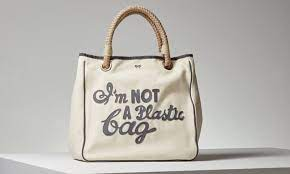 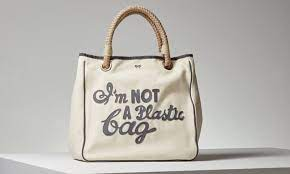 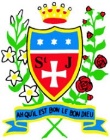 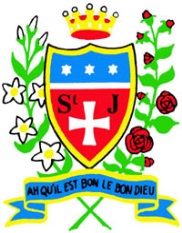 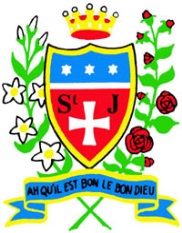 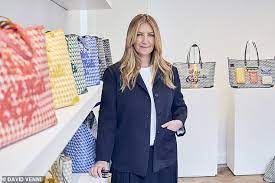 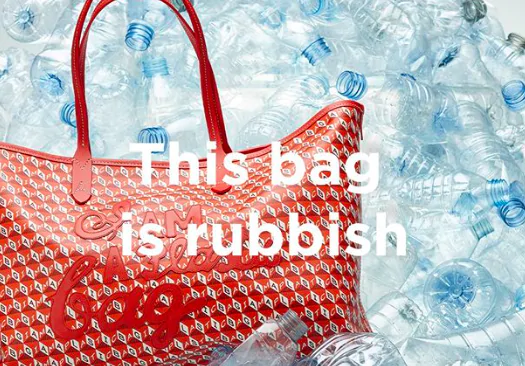 St Julie Catholic Primary School - DTSt Julie Catholic Primary School - DTSt Julie Catholic Primary School - DTDT – Autumn TermYear: 6Unit Title: Textiles an eco-shopping bag.